Learning at Home 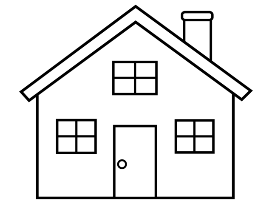 Here are some of the things I enjoy doing at home  to help me learn as I grow up.  My parent/carer help me record these in my PLJ.  Date: Short description of activity/experience & learning: (you may want to add a photo or draw a picture to show what you have been learning)  